Superaugen – Superschutz! Dass das Auge ein ganz besonders wichtiges Organ für uns ist, erkennt man schon an den vielen Schutzeinrichtungen, mit denen es ausgestattet ist.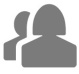 Führe mit einem/einer Partner*in die folgenden Versuche durch – seid dabei vorsichtig und rücksichtsvoll –, beschrifte dann die Abbildung unten und fülle die Tabelle aus!Versuch 1Durchführung: Dein/e Partner*in beugt den Kopf leicht zurück. Träufle nun wenige Tropfen Wasser mit einer Pipette an verschiedene Stellen auf seine/ihre Stirn. Danach wird der Kopf wieder aufgerichtet.Beobachtung: 	___________________________________________________________________________________________________Erklärung: 	___________________________________________________________________________________________________Versuch 2Durchführung: Puste vorsichtig von der Seite aus etwa 10 cm Entfernung auf das geöffnete Auge deines/r Partners/in. Beobachtung: 	___________________________________________________________________________________________________Erklärung: 	___________________________________________________________________________________________________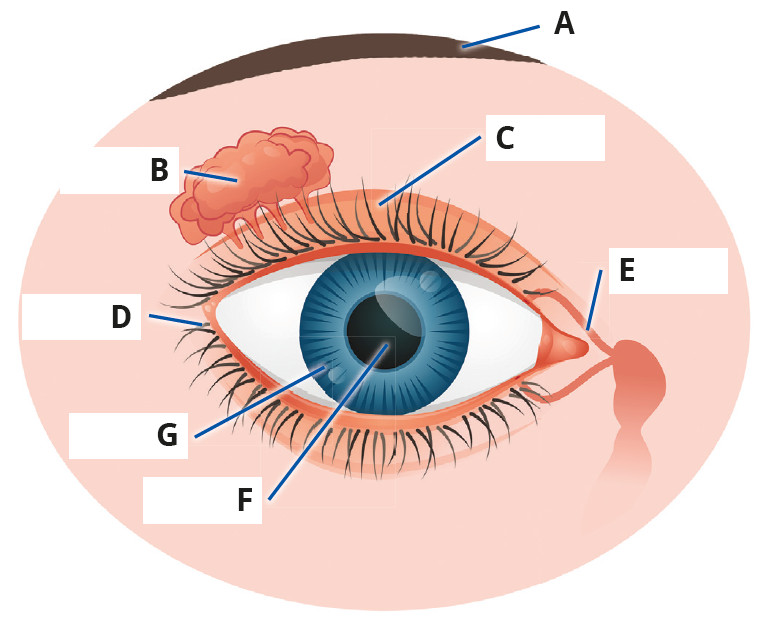 SchutzeinrichtungAufgabeABCDEFG